§2674-A.  Requirements for administrators and carriers1.  Registration fee.  All administrators of a preferred provider arrangement shall register with the superintendent and pay an annual registration fee pursuant to section 601, subsection 20.  The superintendent shall by rule establish criteria for the registration, including minimum solvency requirements. Rules adopted pursuant to this subsection are routine technical rules pursuant to Title 5, chapter 375, subchapter II‑A.[PL 1999, c. 609, §10 (NEW).]2.  Compilation of current listing.  The bureau shall compile and maintain a current listing of administrators and carriers offering preferred provider arrangements authorized under this chapter.[PL 1999, c. 609, §10 (NEW).]3.  Prohibition against insurance risk.  Except as specifically authorized in section 2676, an administrator may provide administrative services only and may not accept insurance risk.[PL 1999, c. 609, §10 (NEW).]4.  Approval required before marketing or making available.  A carrier may not issue a health plan incorporating a preferred provider arrangement and an administrator may not market or otherwise make available a preferred provider arrangement until the superintendent pursuant to section 2673‑A has approved the arrangement.[PL 1999, c. 609, §10 (NEW).]5.  Registration as insurance administrator.  In addition to meeting the requirements of the preferred provider arrangement, each preferred provider administrator who directly or indirectly transfers funds, manages funds, adjusts claims or asserts control over the transfer of funds for the purpose of payment of provider services shall register with the superintendent as an insurance administrator pursuant to chapter 18.[PL 1999, c. 609, §10 (NEW).]6.  Provision of document to beneficiary.  Each preferred provider administrator shall inform all carriers that the carriers must provide to each enrollee of any health plan subject to this chapter a plan description that complies with the requirements of and rules adopted under chapter 56‑A, subchapter I.[PL 1999, c. 609, §10 (NEW).]SECTION HISTORYPL 1999, c. 609, §10 (NEW). The State of Maine claims a copyright in its codified statutes. If you intend to republish this material, we require that you include the following disclaimer in your publication:All copyrights and other rights to statutory text are reserved by the State of Maine. The text included in this publication reflects changes made through the First Regular and First Special Session of the 131st Maine Legislature and is current through November 1. 2023
                    . The text is subject to change without notice. It is a version that has not been officially certified by the Secretary of State. Refer to the Maine Revised Statutes Annotated and supplements for certified text.
                The Office of the Revisor of Statutes also requests that you send us one copy of any statutory publication you may produce. Our goal is not to restrict publishing activity, but to keep track of who is publishing what, to identify any needless duplication and to preserve the State's copyright rights.PLEASE NOTE: The Revisor's Office cannot perform research for or provide legal advice or interpretation of Maine law to the public. If you need legal assistance, please contact a qualified attorney.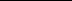 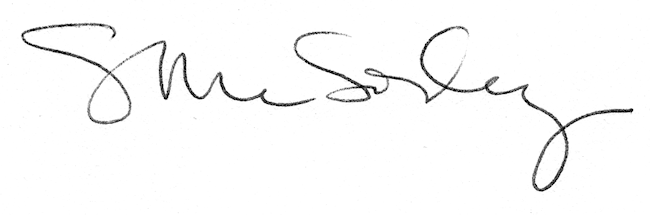 